Сессия №2                          Решение № 29             20 ноября  2019 годаО Составе Комиссии для предварительного рассмотрения материалов по присвоению звания «Почетный гражданин муниципального образования «Звениговский муниципальный район»На основании пункта 3.2. 3 Положения «О звании «Почетный гражданин муниципального образования «Звениговский муниципальный район», утвержденного решением Собрания депутатов 07.06.2017 года №231,  Собрание депутатов: Р Е Ш И Л О:1. Создать комиссию для предварительного рассмотрения материалов по присвоению звания «Почетный гражданин муниципального образования «Звениговский муниципальный район» согласно приложению.  2. Признать утратившим силу:- решение Собрания депутатов МО «Звениговский муниципальный район» от 25.04.2018 года № 309 «О составе Комиссии для предварительного рассмотрения материалов по присвоению звания «Почетный гражданин муниципального образования «Звениговский муниципальный район».3. Настоящее решение вступает в силу после официального опубликования в районной газете «Звениговская неделя» и подлежит  размещению на сайте Звениговского муниципального района в информационно-телекоммуникационной сети «Интернет».Председатель Собрания депутатовЗвениговского муниципального района                                        Н.В. ЛабутинаКомиссия для предварительного рассмотрения материалов по присвоению звания «Почетный гражданин муниципального образования «Звениговский муниципальный район»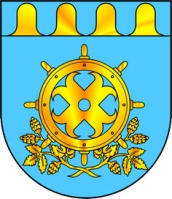 ЗВЕНИГОВО МУНИЦИПАЛ РАЙОНЫН  ДЕПУТАТ – ВЛАКЫН ПОГЫНЫН  ШЫМШЕ СОЗЫВШЕСОБРАНИЕ ДЕПУТАТОВ ЗВЕНИГОВСКОГО МУНИЦИПАЛЬНОГО РАЙОНАСЕДЬМОГО СОЗЫВАПриложение крешению Собрания депутатов
 Звениговского муниципального районаот 20 ноября 2019 г. № 29Лабутина 
Наталия Викторовнаглава Звениговского муниципального района, председатель Комиссии Васильев Вячеслав Николаевич глава администрации Кужмарского сельского поселенияВасильева 
Нина Порфирьевна председатель районного Совета ветеранов войны, труда и правоохранительных органов Васильева 
Раиса Ивановнаветеран трудаВеселов
 Владимир Кондратьевичветеран трудаГаврилова 
Светлана Васильевназаведующая методическим отделом МБУК «Звениговский РЦДиК «МЕЧТА», Председатель Звениговской районной организации профсоюза  работников культурыГатауллина 
Галина Николаевна директор МОУ  «Красногорская СОШ № 1»Героева
 Галина Павловна и.о. главы администрации Исменецкого сельского поселения Керимов 
Февзи Велиевичдиректор ООО «РИМКО», Депутат Государственного Собрания Республики Марий  Эл седьмого созываКорнилов
Василий Васильевич депутат Собрания депутатов Звениговского муниципального района седьмого созыва, заместитель Председателя Собрания депутатовКрылатова 
Татьяна СпиридоновнаВоспитатель МДОУ «Звениговский детский сад «Звездочка», Председатель  Звениговской  районной организации  профсоюза  работников народного образования и науки Российской Федерации Михеева 
Людмила Алексеевна главная медицинская сестра ГБУ РМЭ «Звениговская ЦРБ»,  Председатель первичной  организации  профсоюза ГБУ РМЭ «Звениговская ЦРБ» профессионального союза работников здравоохранения Российской Федерации  Николаев
 Петр Николаевичглава администрации Кокшайского сельского поселенияФедорова 
Наталья Николаевназаместитель главы администрации Звениговского муниципального района, руководитель аппарата  Цыганова 
Татьяна Анатольевна глава администрации городского поселения Звенигово Шишкин 
Юрий Геннадьевичдепутат Собрания депутатов Звениговского муниципального района седьмого созыва, председатель постоянной комиссии Собрания депутатов по бюджету, налогам и финансамЮпуртышкин Юрий АлександровичПредседатель Общественного Совета муниципального образования «Звениговский муниципальный район»